ADVICE FOR NEXT TIME!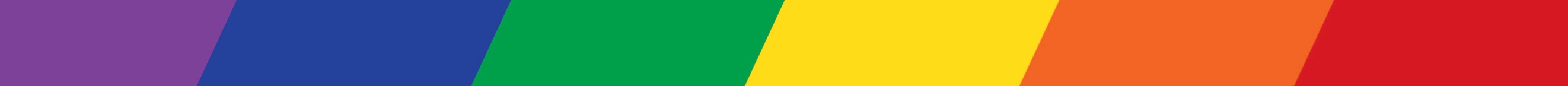 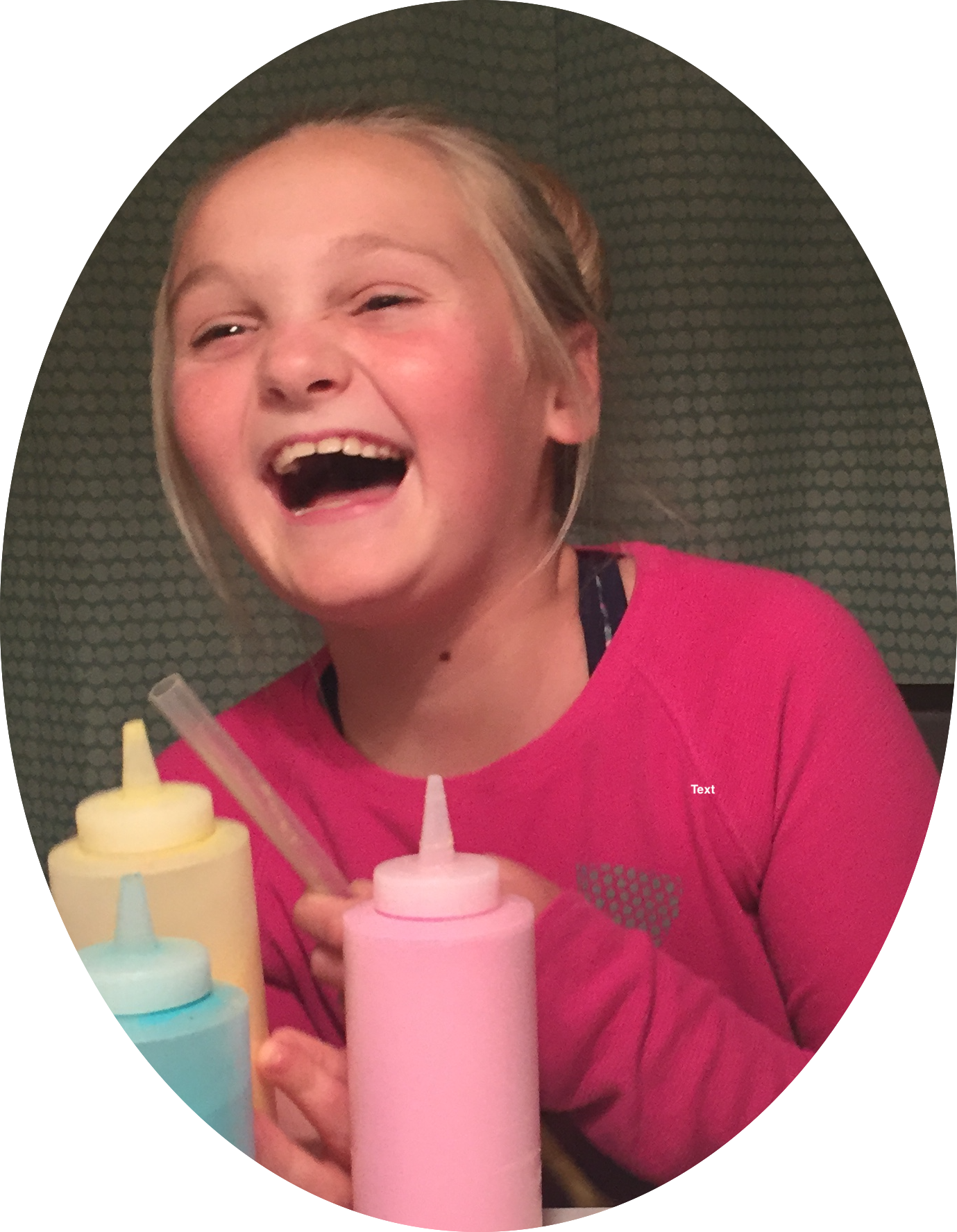 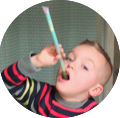 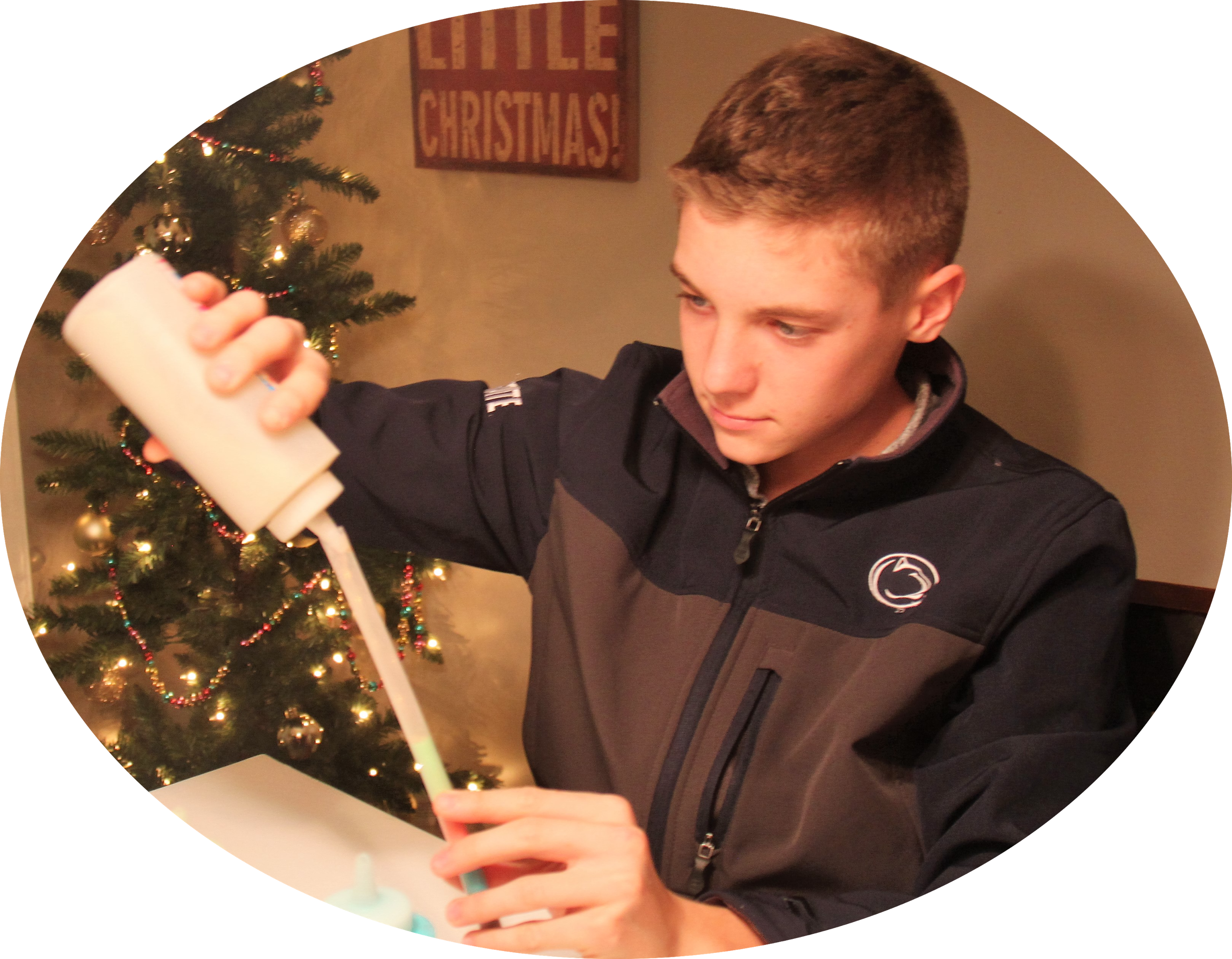 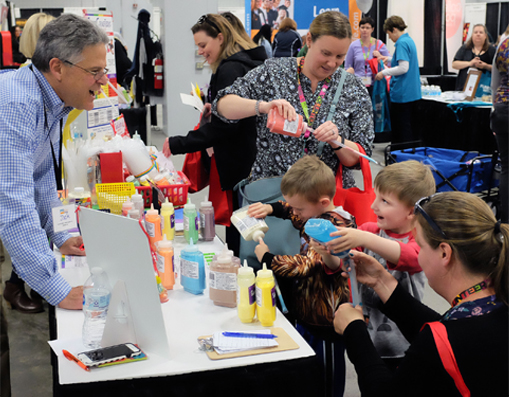 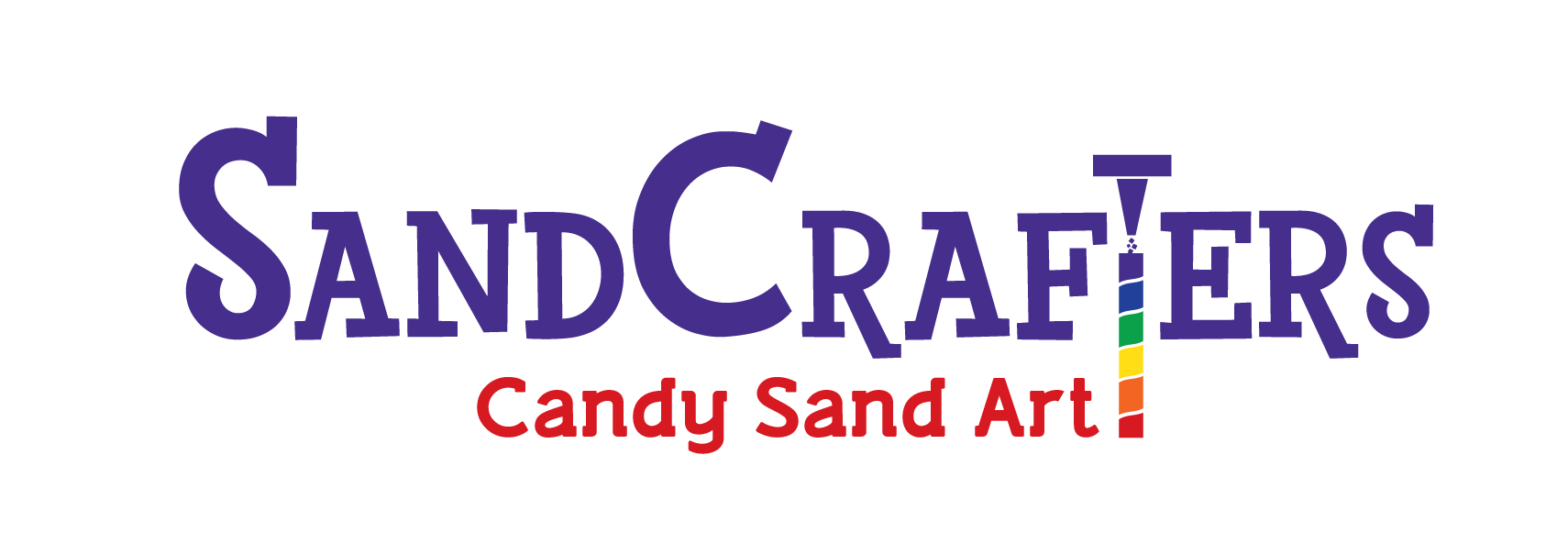 I am providing the following advice for future volunteersIf you have any questions, please feel free to contact me.  My contact information is:Name ______________ 	Best way to reach me: __________________________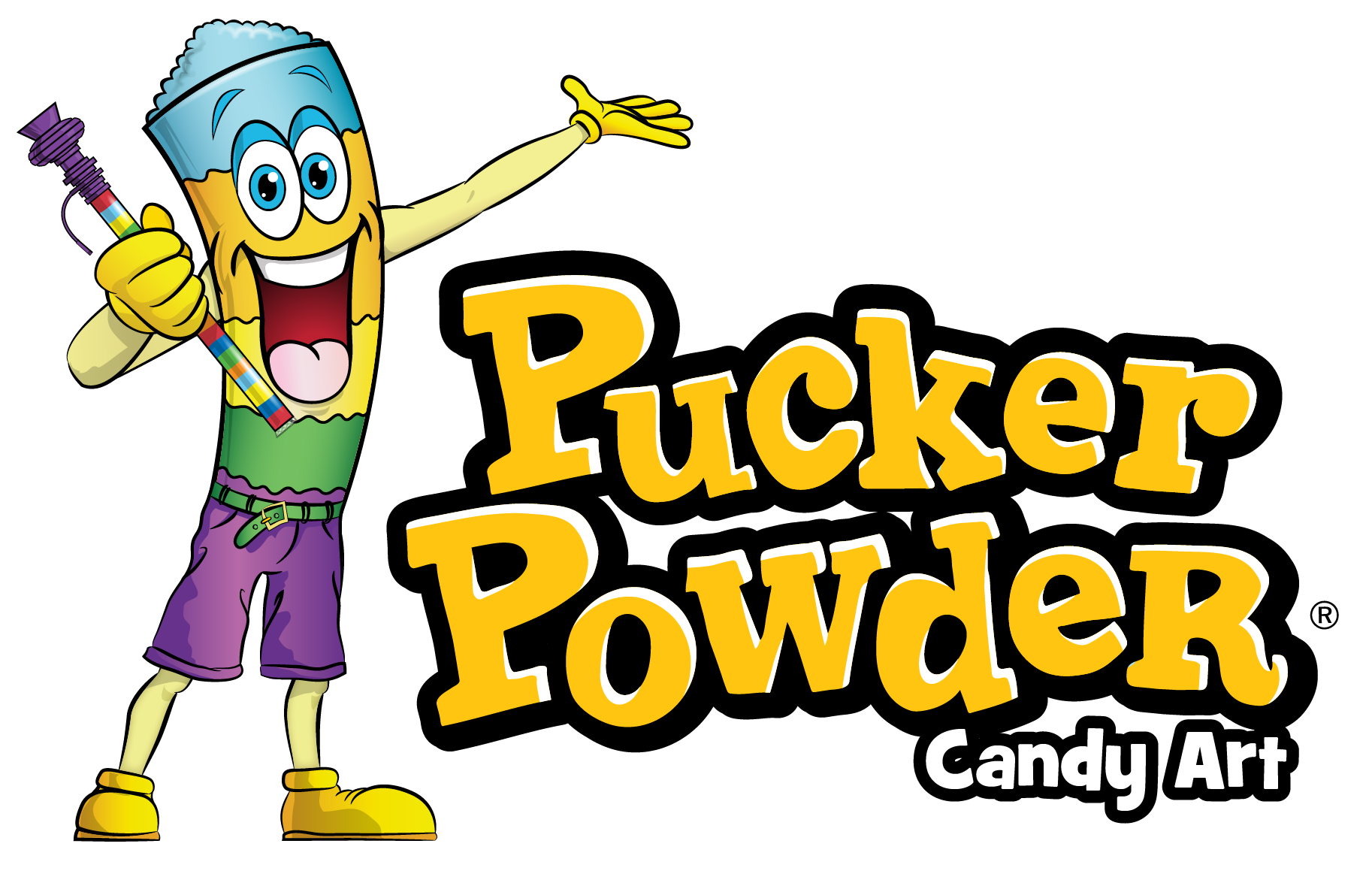 We used 			fromAt [Event]:  ____________________      Date of event  ______________,Contact information for SandCrafters:info@sandcrafters.comwww.sandcrafters.com(800) FUN SAND (800.386.7283)What is Candy Art?  It’s a make your own pixie stick! Each color is a unique flavor — some sweet, some sour! Layer the different flavors and colors into a clear plastic straw from 4 to 104! It’s popular with all school levels – even high school and college!It’s an activity. It’s a treat. As much fun to make as it is to eat!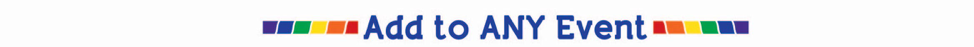 Overall, our experience was ______________________We bought _________ tubes for $__________ We used it as a fundraiser, and we sold it for  _________ per tube and we made $__________ We used it as a reward/incentive for ___________ We used it just for FUNOrder by number of tubes, and they determine how much candy we needWe can choose our flavors, or they can recommendWe bought the following flavors: ________________________________________________How we paid:_________________Next time I would buy: __________________Best news:[  ]	Low sugar content[  ]	Free of the 8 major allergens, gluten-free, kosher, gelatin-free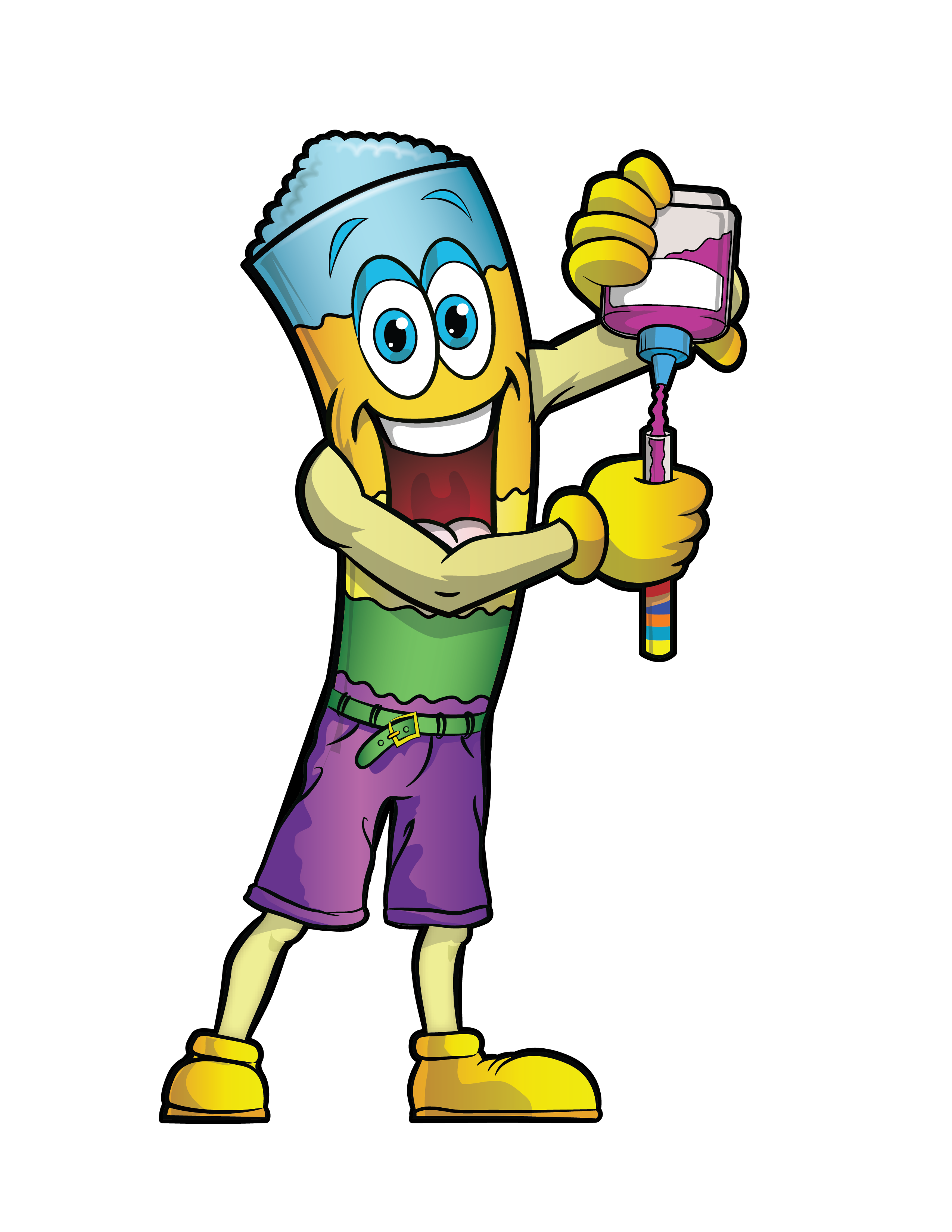 [  ]	As much FUN to make as it is to eat[  ]	EASY[  ]	PROFITABLE[  ]	OTHER:Things that helped make the event successful:[  ]	Used Tip Sheet[  ]	Advertised/promoted before the event using artwork from SandCrafters[  ]	Used artwork from SandCrafters at the event to demonstrate low sugar/allergen-free[  ]	Cut the nozzles before the event[  ]	OTHER:Other points to consider____________________________________________________________________________________________________________________________________________________________Fall FestivalANY FundraiserCarnivals FestivalsRelay for LifeColor RunsBack to SchoolDiversity ActivityMovie NightSpring FairTrunk or TreatIce Cream SocialRewardsField DayAthletic EventFamily Fun NightDance